What Can You Do?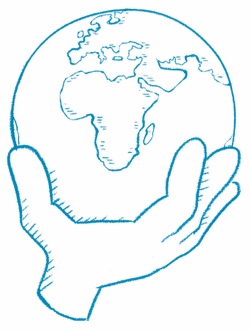 Answer the question at the end of the article. 
Draw or write. 